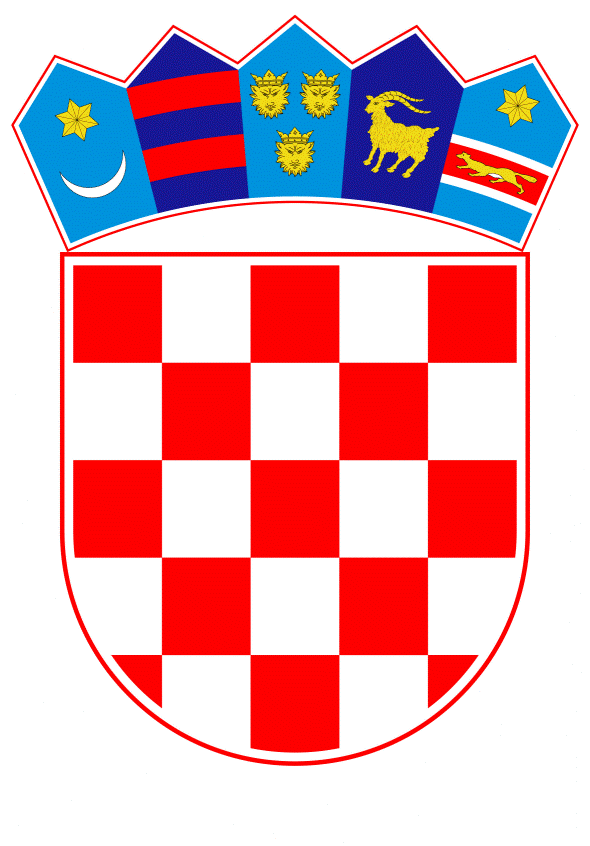 VLADA REPUBLIKE HRVATSKEZagreb, 4. travnja 2019.______________________________________________________________________________________________________________________________________________________________________________________________________________________________PRIJEDLOGNa temelju članka 31. stavka 3. Zakona o Vladi Republike Hrvatske (Narodne novine, br. 150/11, 119/14, 93/16 i 116/18), Vlada Republike Hrvatske je na sjednici održanoj _________ 2019. godine donijelaZAKLJUČAKPrima se na znanje Informacija o međunarodnim aktima koje će tijela državne uprave Republike Hrvatske potpisati s tijelima državne uprave Narodne Republike Kine tijekom službenog posjeta predsjednika Državnoga vijeća Narodne Republike Kine Republici Hrvatskoj Li Keqianga od 9. do 11. travnja i sastanka na vrhu Kina+16, koji će se održati u Dubrovniku, od 11. do 12. travnja 2019. godine (dalje u tekstu: Informacija) u tekstu koji je Vladi Republike Hrvatske dostavilo Ministarstvo vanjskih i europskih poslova, aktom KLASE: 018-02/19-81/1, URBROJA: 521-V-02-03-19-16, od 2. travnja 2019. godine.KLASA:	URBROJ:	Zagreb, ___ 2019. godine.								PREDSJEDNIK     mr. sc. Andrej Plenković____________________________OBRAZLOŽENJENa poziv predsjednika Vlade Republike Hrvatske, mr.sc. Andreja Plenkovića, predsjednik Državnoga vijeća Narodne Republike Kine, Li Keqiang, boravit će u prvom službenom posjetu Republici Hrvatskoj od 9. do 11. travnja 2019. godine.Nakon završetka službenog bilateralnog posjeta, predsjednici hrvatske i kineske vlade sudjelovat će na Osmom sastanku na vrhu šefova vlada Kine i 16 zemalja srednje i istočne Europe (tzv. Summit Kina+16), koji će se održati od 11. do 12. travnja 2019. u Dubrovniku.Bilateralni posjet predsjednika Državnoga vijeća Narodne Republike Kine, Li Keqianga i sastanak na vrhu Kina+16 predstavljaju prigodu za daljnje unaprjeđivanje hrvatsko-kineskih odnosa na svim područjima od zajedničkog interesa te će tom prilikom biti potpisano 10 međunarodnih akata iz različitih područja bilateralne suradnje, a koji obuhvaćaju područja gospodarstva, trgovine, ulaganja, poljoprivrede, prometa, znanosti, tehnologije i inovacija, obrazovanja, športa, turizma.Provedba ovoga Zaključka neće iziskivati dodatna sredstava iz Državnog proračuna.Predlagatelj:Ministarstvo vanjskih i europskih poslovaPredmet:Informacija o međunarodnim aktima koje će tijela državne uprave Republike Hrvatske potpisati s tijelima državne uprave Narodne Republike Kine